Итоги исполнения                                                                                                                      муниципальной программы по профилактике правонарушений среди несовершеннолетних «Мой мир» за 2019г.      Муниципальная программа по профилактике правонарушений среди несовершеннолетних «Мой мир» на была утверждена постановлением главы от 05.10.2015г. № 125-п.Цели Программы:1. Организация работы, направленной на увеличение эффективности мероприятий по профилактике правонарушений среди несовершеннолетних.2. Создание условий для реализации личностного и коллективного потенциала представителей несовершеннолетних через организацию пространства возможностей с учетом их интересов и потребностей. Задачи программы:Создание условий для патриотического и духовно-нравственного воспитания интеллектуального, творческого и физического развития детей и подростков.Создание правовых, экономических, организационных условий и гарантий для самореализации личности молодого человека.Формирование у детей и подростков активной жизненной позиции, готовности к участию в общественно-политической жизни страны.Пропаганда здорового образа жизни, развитие массового спорта и туризма.Профилактика безнадзорности, подростковой преступности, наркомании, алкоголизма.Содействие повышению уровня образования и развитию творческого потенциала детей и подростков.Поддержка талантливого, интеллектуально развитого подрастающего поколения.Оказание помощи в определении профессионального обучения детей и подростков.Разработчик данной программы- МКУ Усть-Бюрский СДКВ 2019 году на профилактический учет в ГДН, КДН, ЗП и ВШУ было поставлено 9 учащихся и в течение года 7 учащихся были сняты с учета в связи с исправлением. По сравнению с 2018 годом произошло увеличение учащихся, состоящих на учете.В МБОУ «Усть-Бюрская СОШ» на 01.01.2020 года обучается 242 учеников.         В рамках реализации данной программы были проведены следующие мероприятия:1. Создание условий для патриотического и духовно-нравственного воспитания интеллектуального, творческого и физического развития детей и подростков.По данному направлению в течение года прошли следующие мероприятия:МКУ «Усть-Бюрский СДК»:Работниками СДК был разработан план по празднованию 74-ой годовщины Победы в ВОВ. Для детей было проведено 21 мероприятие (количество участников - 572).МБОУ «Усть-Бюрская СОШ»:         По данному направлению было запланировано и проведено 20 мероприятий.2. Создание правовых, экономических, организационных условий и гарантий для самореализации личности.По данному направлению в течение года прошли следующие мероприятия: МКУ «Усть-Бюрский СДК»:      По данному направлению отдельного плана не предусмотрено.  Было проведено 35 мероприятий, число участников 552 чел. Мероприятия по правам и обязанностям ребенка, а также по правилам дорожного движения. В основном это беседы и тематические часы, конкурсы.3.	Пропаганда здорового образа жизни, развитие массового спорта и туризма.По данному направлению в течение года прошли следующие мероприятия: МКУ «Усть-Бюрский СДК»:              По пропаганде здорового образа жизни было проведено 18 мероприятий с детьми и подростками, 1270 участников. С июля по август проходили спортивные соревнования среди улиц «Уличные игры», 157 участников. В 2018 году в «Уличных играх» приняло участие 190 детей и подростков. Ежегодно дети участвуют в проведении всероссийских спортивных соревнованиях «Кросс нации» (охват 240 участников) и «Лыжня России» (охват 200 участников).МБОУ «Усть-Бюрская СОШ»:         По данному направлению было запланировано и проведено 11 мероприятий.Администрация Усть-Бюрского сельсовета:На мероприятия в сфере физической культуры и спорта был закуплен спортивный инвентарь на детские площадки в сумме 8,5 тыс. руб.4.	Профилактика безнадзорности, подростковой преступности, наркомании, алкоголизма.По данному направлению в течение года прошли следующие мероприятия:     По данному направлению в течение года прошли следующие мероприятия: МКУ «Усть-Бюрский СДК»по данному направлению мероприятия запланированы по нескольким планам: «По профилактике немедицинского потребления несовершеннолетними наркотических средств и психотропных веществ, а также спиртосодержащей продукции», «По профилактике детской и младенческой смертности, суицидального поведения несовершеннолетних», «По снижению подростковой преступности».Мероприятия запланированы для детей и подростков из «группы риска». Всего проведено 14 мероприятия, 156 участников. в Усть-Бюрской библиотеке по данному направлению на базе клуба «Подросток» было запланировано и выполнено 12 мероприятий, приняли участие 94 несовершеннолетних.  МБОУ «Усть-Бюрская СОШ»:         Учащиеся, состоящие на профилактическом учете посещают кружки и секции при школе, а также привлекаются к общественной работе школы и класса. По данному направлению было запланировано и проведено 124 мероприятия.5. Содействие повышению уровня образования и развитию творческогопотенциала детей и подростков.По данному направлению в течение года прошли следующие мероприятия:  МКУ «Усть-Бюрский СДК»   В 2019 году работало 13 клубных формирований, которые посещали 149 участников, в том числе 12 кружков художественной самодеятельности, из них для детей и подростков 6 (охват 75 человек) и Клуб по интересам для детей и подростков из «группы риска».в Усть-Бюрской библиотеке открыта игровая комната «Островок чудес и игр!», в течении года посетили 915 несовершеннолетних.  МБОУ «Усть-Бюрская СОШ»:         По данному направлению было запланировано и проведено 164 мероприятия.Администрация Усть-Бюрского сельсовета:Приобретены настольные игры в сельскую библиотеку на сумму 3,2 тыс. руб.6. Поддержка талантливого, интеллектуального развития подрастающего поколения.      По данному направлению в течение года прошли следующие мероприятия:в МКУ «Усть-Бюрский СДК»    По данному направлению отдельного плана не предусмотрено. Основные мероприятия: выставки рисунков, конкурсы, мастер-классы. Участие в районных конкурсах: Районные соревнования «Лыжня России 2019»; районный конкурс детского рисунка «Бравые солдаты».МБОУ «Усть-Бюрская СОШ»:         По данному направлению было запланировано и проведено 230 мероприятий.Администрация Усть-Бюрского сельсовета:     На реализацию мероприятий по поддержке одаренных детей было потрачено 10,0 тыс. руб.7. Оказание помощи в определении профессионального обучения детей и подростков.     По данному направлению в течение года прошли следующие мероприятия:в МКУ «Усть-Бюрский СДК»Проведена беседа «Кем быть?» - 24 участника.МБОУ «Усть-Бюрская СОШ»:         По данному направлению было запланировано и проведено 26 мероприятий.В 2019 год запланировано мероприятий на сумму 25,4 тыс. руб., фактически исполнено 23,5 тыс. руб., исполнение – 92,5 %, в том числе- поддержка одаренных детей – 10,0тыс. руб.;- мероприятия в области культуры – 5,0 тыс.руб. (приобретение настольных игр – 3,2 тыс. руб.; «День защиты детей» - 1,8 тыс. руб.);- мероприятия в сфере физической культуры и спорта – 8,5 тыс. руб. (спортивный инвентарь на детские площадки)Исполнитель                                              Рассказова Т.А.                 ПРОЕКТ                                     Р Е Ш Е Н И Е   от  30.04.2020г.                            село  Усть-Бюр                                  № ___Об итогах исполнения муниципальной программы                                                               по профилактике правонарушений среди несовершеннолетних                                         «Мой мир» за 2019 год             Заслушав и обсудив информацию администрации об итогах исполнения муниципальной программы по профилактике правонарушений среди несовершеннолетних «Мой мир»  за 2019 год,    в соответствии со статьей 9 Устава МО Усть-Бюрский сельсовет, Совет депутатов Усть-Бюрского сельсовета                        РЕШИЛ: Отчет об итогах исполнении  муниципальной программы по профилактике правонарушений среди несовершеннолетних «Мой мир»  за 2019 год  утвердить. ________________________________________________________________________________________________________________________________   3. Решение вступает в силу со дня его принятия.Глава                                                                                                                                                        Усть-Бюрского  сельсовета:                                             /Л.Ф. Чешуина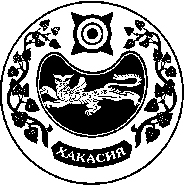 СОВЕТ ДЕПУТАТОВ  УСТЬ-БЮРСКОГО  СЕЛЬСОВЕТА